 Аннотация к дополнительной профессиональной программеповышения квалификации «Организационно-методические аспекты инклюзивного образования детей с особыми образовательными потребностями»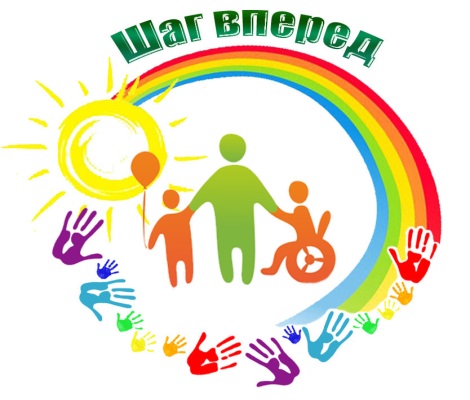 1.Цели реализации программы. Дополнительная профессиональная программа повышения квалификации направлена на совершенствование и (или) получение новой компетенции, необходимой для профессиональной деятельности педагогических работников образовательных организаций любого типа/вида  и (или) повышение профессионального уровня в рамках имеющейся квалификации, по специальностям 44.02.01 Дошкольное образование; 44.02.02 Преподавание в младших классах.2.Характеристика нового вида профессиональной деятельности, трудовых функций и (или) уровней квалификацииПрограмма разработана в соответствии с:-Федерального закона «Об образовании в Российской Федерации» от 29 декабря 2012 г. N 273-ФЗ; -Конвенцией о правах ребенка ООН; -Санитарно-эпидемиологических требований к устройству, содержанию и организации режима работы в дошкольных образовательных организаций (Постановление от 15мая 2013 г. N 26 «Об утверждении СанПиН 2.4.1.3049-13»);-Федерального государственного образовательного стандарта начального общего образования обучающихся с ОВЗ (приказ Министерства образования и науки РФ от 19 ноября 2014 г. №1598);- Федерального государственного образовательного стандарта Дошкольного образования (приказ Министерства образования и науки РФ от 17 октября 2013 г. №1155);- Порядка организации и осуществления образовательной деятельности по основным общеобразовательным программам – образовательным программам дошкольного образования (Приказ Министерства образования и науки Российской Федерации от 30 августа 2013 г. N 1014);- профессиональным стандартом «Педагог (педагогическая деятельность в сфере дошкольного, начального общего, основного общего, среднего общего образования) (воспитатель детей с ОВЗ, учитель детей с ОВЗ)» (Приказ Минтруда России от 15 мая 2013 г. № 544н)К освоению программы допускаются лица, имеющие педагогическое среднее профессиональное и (или) высшее образование. Медицинские ограничения регламентированы Перечнем медицинских противопоказаний Минздрава России.После завершения обучения слушатели получают удостоверение о повышении квалификации установленного образца в объеме 108 часов.№ п/пСодержание совершенствуемой или вновь формируемой компетенции1Планировать, организовывать и проводить любую совместную (игровую) деятельность с детьми с ОВЗ в соответствии с правилами техники безопасности и правилами СанПин.2Знать методологию современного инклюзивного образования3Определять программное содержание: образовательную, развивающую и воспитательную задачи инклюзивного образования4Применять профессиональную терминологию; способы и формы общения с детьми с ОВЗ и инвалидами; этические нормы.